DIREZIONE DIDATTICA STATALE 3° CIRCOLO di ANGRI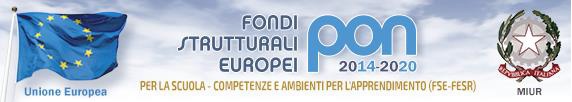 Via  D.Alighieri , 15 - 84012 ANGRI (SA) Tel./fax 081.5138806Temporaneamente insediata in via Lazio, s.n.c. - AngriC.F. 94008830658  E-mail: saee18300p@istruzione.itSito web: www.terzocircoloangri.gov.itPosta certificata: saee18300p@pec.istruzione.itCodice Univoco Ufficio: UFTIIKScuola PrimariaProgrammazione annualeMusica                                                                      Classi primea.s. 2023/2024Data                                                                                                                                                                                                    Docenti COMPETENZE CHIAVE E DI CITTADINANZACompetenza in materia di consapevolezza ed espressione culturaliCompetenza digitale Competenza personale, sociale e capacità di imparare ad imparareCompetenza in materia di cittadinanzaCompetenza imprenditorialeSettembreSettembreSettembreSettembreSettembreI Bimestre: ottobre e novembreI Bimestre: ottobre e novembreI Bimestre: ottobre e novembreI Bimestre: ottobre e novembreI Bimestre: ottobre e novembreIndicatori ConoscenzeConoscenzeAbilità Competenze ASCOLTARE: PERCEPIRE, COMPRENDEREIl suono Il rumoreIl silenzioI concetti topologiciFilastroccheRimeCantiGiochi vocali ed esecuzione corale di semplici brani musicaliBrani musicali di vario genereIl suono Il rumoreIl silenzioI concetti topologiciFilastroccheRimeCantiGiochi vocali ed esecuzione corale di semplici brani musicaliBrani musicali di vario genereRiconosce e classifica suoni del proprio corpo, nei diversi ambienti (scuola, casa, strada, parco), di fenomeni atmosferici, di versi di animaliRiconosce la collocazione nello spazio dei suoni (vicino/lontano, fisso/ in movimento)Individua i ritmi nelle parole (rime, filastrocche, cantilene, conte, poesie)Distingue alcune caratteristiche fondamentali dei suoniAscolta brani musicali e li commenta dal punto di vista delle sollecitazioni emotiveCOMUNICARE: RIPRODURRE, PRODURRE, CANTAREBrani musicali di vario genereBrani musicali di vario genereRecita, canta filastrocche, cantilene, anche ritmandole con le mani o con strumenti di uso quotidianoPartecipa a semplici cantiProduce eventi sonori utilizzando strumenti non convenzionali; canta in coroSi muove seguendo ritmi e li sa riprodurreUsa e controlla lo strumento nella pratica individuale attraverso l’acquisizione delle tecniche specificheANALIZZARE, DISTINGUERE, CONFRONTARE, ORDINARE, RIELABORAREIl suonoIl rumoreIl silenzioI concetti topologiciFilastroccheRimeCantiGiochi vocali ed esecuzione corale di semplici brani musicaliIl suonoIl rumoreIl silenzioI concetti topologiciFilastroccheRimeCantiGiochi vocali ed esecuzione corale di semplici brani musicaliRiconosce e classifica suoni del proprio corpo, nei diversi ambienti (scuola, casa, strada, parco), di fenomeni atmosferici, di versi di animaliRiconosce la collocazione nello spazio dei suoni (vicino/lontano, fisso/ in movimento)Individua i ritmi nelle parole (rime, filastrocche, cantilene, conte, poesie)Distingue alcune caratteristiche fondamentali dei suoniII Bimestre: dicembre e gennaio (termine I quadrimestre)II Bimestre: dicembre e gennaio (termine I quadrimestre)II Bimestre: dicembre e gennaio (termine I quadrimestre)II Bimestre: dicembre e gennaio (termine I quadrimestre)II Bimestre: dicembre e gennaio (termine I quadrimestre)Indicatori Conoscenze Conoscenze Abilità Competenze COMUNICARE: RIPRODURRE, PRODURRE, CANTARERitmi e sequenze. Ascolto di suoni provenienti da fonti diverse. Ascolto di suoni vari e interpretazione dei loro messaggi. Le onomatopee. I suoni che si riproducono con le parti del corpo.Ritmi e sequenze. Ascolto di suoni provenienti da fonti diverse. Ascolto di suoni vari e interpretazione dei loro messaggi. Le onomatopee. I suoni che si riproducono con le parti del corpo.Riconosce un ambiente date le fonti sonore che lo caratterizzano. Esegue brani vocali e strumentali (percussion) a livello base. Rappresenta i suoni ascoltati in forma grafica, con la parola o il movimento. Riproduce semplici filastroccheGestisce diverse possibilità espressive della voce, di oggetti sonori imparando ad ascoltare se stesso e gli altri.  Sonorizza immagini e testi espressivi.Legge brani, gesti ed espressioni collegate a brani musicali. Individua, ascolta e raccoglie suoni e rumori dell’ambiente.Esegue in gruppo semplici brani vocali.Esegue, da solo e in gruppo, semplici brani strumentali e vocali, appartenenti a generi e culture differenti, utilizzando anche strumenti didattici e auto-costruiti. ANALIZZARE, DISTINGUERE, CONFRONTARE, ORDINARE, RIELABORARERitmi e sequenze. Ascolto di suoni provenienti da fonti diverse.Ritmi e sequenze. Ascolto di suoni provenienti da fonti diverse.Classifica i fenomeni acustici in base ai concetti di silenzio, suono, rumore. Individua le fonti sonore di un ambiente.Individua la fonte e la direzione di provenienza dei suoni.III Bimestre: febbraio e marzoIII Bimestre: febbraio e marzoIII Bimestre: febbraio e marzoIII Bimestre: febbraio e marzoIII Bimestre: febbraio e marzoIndicatori Conoscenze Conoscenze Abilità Competenze ASCOLTARE: PERCEPIRE, COMPRENDEREProprietà dei suoniProprietà dei suoniClassifica i fenomeni acustici in suoni e rumori. Distingue suoni e rumori naturali da suoni e rumori artificiali. Conosce le sonorità dei fenomeni naturali.Riproduce semplici filastrocche. Gestisce diverse possibilità espressive della voce, di oggetti sonori imparando ad ascoltare se stesso e gli altri. Sperimenta e analizza diverse modalità di produzione di suoni o rumori. Esegue in gruppo semplici brani vocali. COMUNICARE: RIPRODURRE, PRODURRE, CANTAREIndividuazione della durata di un suono.Individuazione della durata di un suono.Esegue brani vocali e strumentali (percussion) a livello base.Coglie le sonorità del corpo.Riconosce e riproduce gesti e suoni utilizzando le mani, i piedi ed altre parti del corpoProduce suoni o rumori con oggetti vari.Costruisce semplici strumenti musicali con materiale povero ANALIZZARE, DISTINGUERE, CONFRONTARE, ORDINARE, RIELABORAREDistinzione e produzione di suoni forti e deboli.Distinzione e produzione di suoni forti e deboli.Rappresenta i suoni ascoltati in forma grafica, con la parola o il movimento.Riconosce gli elementi costitutivi di un semplice brano musicale, utilizzandoli nella pratica.IV Bimestre: aprile e maggio (termine II Quadrimestre)IV Bimestre: aprile e maggio (termine II Quadrimestre)IV Bimestre: aprile e maggio (termine II Quadrimestre)IV Bimestre: aprile e maggio (termine II Quadrimestre)IV Bimestre: aprile e maggio (termine II Quadrimestre)Indicatori Conoscenze Conoscenze Abilità Competenze ASCOLTARE: PERCEPIRE, COMPRENDEREFilastrocche e conte. Filastrocche e conte. Esegue brani vocali e strumentali (percussion) a livello base. Rappresenta i suoni ascoltati in forma grafica, con la parola o il movimentoGestisce diverse possibilità espressive della voce, di oggetti sonori imparando ad ascoltare se stesso e gli altri. COMUNICARE: RIPRODURRE, PRODURRE, CANTARECantiCantiRiproduce semplici filastrocche. Riproduce semplici sonorizzazioni con oggetti di vario genereEsegue in gruppo semplici brani vocali. Rappresenta i suoni con segni grafici, esegue semplici ritmi.ANALIZZARE, DISTINGUERE, CONFRONTARE, ORDINARE, RIELABORAREAnimazione di conte e filastrocche con gesti/movimento.Animazione di conte e filastrocche con gesti/movimento.Coglie le sonorità del corpo.Riconosce e riproduce gesti e suoni utilizzando le mani, i piedi ed altre parti del corpo.  Mima, rappresenta graficamente, costruisce semplici partiture, riproduce ritmi vocali. Produce suoni o rumori con oggetti vari.Costruisce semplici strumenti musicali con materiale poveroGiugno Giugno Giugno Giugno Giugno METODOLOGIAMETODOLOGIALa metodologia scelta si baserà su una didattica laboratoriale, intendendo il laboratorio non come luogo fisico, ma come luogo mentale, concettuale e procedurale, dove il bambino è intento a fare più che ad ascoltare. Attraverso il ricorso alle nuove tecnologie, si stimolerà la capacità espressiva, cognitiva e comunicativa. Si promuoveranno: conversazioni guidate, lavori di gruppo, forme di apprendimento cooperativo, problem-solving, braimstorming, peer to peer, classi aperteLa metodologia scelta si baserà su una didattica laboratoriale, intendendo il laboratorio non come luogo fisico, ma come luogo mentale, concettuale e procedurale, dove il bambino è intento a fare più che ad ascoltare. Attraverso il ricorso alle nuove tecnologie, si stimolerà la capacità espressiva, cognitiva e comunicativa. Si promuoveranno: conversazioni guidate, lavori di gruppo, forme di apprendimento cooperativo, problem-solving, braimstorming, peer to peer, classi aperteLa metodologia scelta si baserà su una didattica laboratoriale, intendendo il laboratorio non come luogo fisico, ma come luogo mentale, concettuale e procedurale, dove il bambino è intento a fare più che ad ascoltare. Attraverso il ricorso alle nuove tecnologie, si stimolerà la capacità espressiva, cognitiva e comunicativa. Si promuoveranno: conversazioni guidate, lavori di gruppo, forme di apprendimento cooperativo, problem-solving, braimstorming, peer to peer, classi aperteATTIVITÀATTIVITÀ1° Bimestre Il paesaggio sonoro - Gestire diverse possibilità espressive della voce, di oggetti sonori imparando ad ascoltare sé stesso e gli altri. Individuare e conoscere fonti sonore. Riconoscere l'ambiente a partire dai fenomeni sonori. Ascolto e imitazione di suoni con la voce. Eseguire in gruppo semplici brani vocali. Conoscere le possibilità della voce come produttore di suoni.2° Bimestre La fonte sonora - Gestire diverse possibilità espressive della voce, di oggetti sonori imparando ad ascoltare sé stesso e gli altri. Percepire e distinguere suoni e rumori del proprio corpo. Potenziare il senso ritmico attraverso il movimento. Eseguire in gruppo semplici brani vocali. Riprodurre con la voce i movimenti del corpo suoni e rumori.3° Bimestre I parametri del suono. Gestire diverse possibilità espressive della voce, di oggetti sonori imparando ad ascoltare sé stesso e gli altri. Rappresentare graficamente suoni mediante linee e/o colori. Utilizzare la voce e il proprio corpo a partire da stimoli ambientali e naturali in situazioni di giochi. Eseguire in gruppo semplici brani vocali. Prestare attenzione al gioco/stimolo proposto Prendere coscienza delle proprie potenzialità vocali. Esecuzione in coro di canti appresi per imitazione.4° Bimestre Conte e filastrocche in musica Gestire diverse possibilità espressive della voce, di oggetti sonori imparando ad ascoltare sé stesso e gli altri. Apprendere per imitazione semplici filastrocche… girotondi. Libere attività, giochi corporei, espressioni parlate, recitate cantate. Presa di coscienza del silenzio. Eseguire in gruppo semplici brani vocali. Utilizzare la voce, il proprio corpo e oggetti vari a partire da stimoli musicali, motori, ambientali e naturali: in giochi, situazioni, storie e libere attività.1° Bimestre Il paesaggio sonoro - Gestire diverse possibilità espressive della voce, di oggetti sonori imparando ad ascoltare sé stesso e gli altri. Individuare e conoscere fonti sonore. Riconoscere l'ambiente a partire dai fenomeni sonori. Ascolto e imitazione di suoni con la voce. Eseguire in gruppo semplici brani vocali. Conoscere le possibilità della voce come produttore di suoni.2° Bimestre La fonte sonora - Gestire diverse possibilità espressive della voce, di oggetti sonori imparando ad ascoltare sé stesso e gli altri. Percepire e distinguere suoni e rumori del proprio corpo. Potenziare il senso ritmico attraverso il movimento. Eseguire in gruppo semplici brani vocali. Riprodurre con la voce i movimenti del corpo suoni e rumori.3° Bimestre I parametri del suono. Gestire diverse possibilità espressive della voce, di oggetti sonori imparando ad ascoltare sé stesso e gli altri. Rappresentare graficamente suoni mediante linee e/o colori. Utilizzare la voce e il proprio corpo a partire da stimoli ambientali e naturali in situazioni di giochi. Eseguire in gruppo semplici brani vocali. Prestare attenzione al gioco/stimolo proposto Prendere coscienza delle proprie potenzialità vocali. Esecuzione in coro di canti appresi per imitazione.4° Bimestre Conte e filastrocche in musica Gestire diverse possibilità espressive della voce, di oggetti sonori imparando ad ascoltare sé stesso e gli altri. Apprendere per imitazione semplici filastrocche… girotondi. Libere attività, giochi corporei, espressioni parlate, recitate cantate. Presa di coscienza del silenzio. Eseguire in gruppo semplici brani vocali. Utilizzare la voce, il proprio corpo e oggetti vari a partire da stimoli musicali, motori, ambientali e naturali: in giochi, situazioni, storie e libere attività.1° Bimestre Il paesaggio sonoro - Gestire diverse possibilità espressive della voce, di oggetti sonori imparando ad ascoltare sé stesso e gli altri. Individuare e conoscere fonti sonore. Riconoscere l'ambiente a partire dai fenomeni sonori. Ascolto e imitazione di suoni con la voce. Eseguire in gruppo semplici brani vocali. Conoscere le possibilità della voce come produttore di suoni.2° Bimestre La fonte sonora - Gestire diverse possibilità espressive della voce, di oggetti sonori imparando ad ascoltare sé stesso e gli altri. Percepire e distinguere suoni e rumori del proprio corpo. Potenziare il senso ritmico attraverso il movimento. Eseguire in gruppo semplici brani vocali. Riprodurre con la voce i movimenti del corpo suoni e rumori.3° Bimestre I parametri del suono. Gestire diverse possibilità espressive della voce, di oggetti sonori imparando ad ascoltare sé stesso e gli altri. Rappresentare graficamente suoni mediante linee e/o colori. Utilizzare la voce e il proprio corpo a partire da stimoli ambientali e naturali in situazioni di giochi. Eseguire in gruppo semplici brani vocali. Prestare attenzione al gioco/stimolo proposto Prendere coscienza delle proprie potenzialità vocali. Esecuzione in coro di canti appresi per imitazione.4° Bimestre Conte e filastrocche in musica Gestire diverse possibilità espressive della voce, di oggetti sonori imparando ad ascoltare sé stesso e gli altri. Apprendere per imitazione semplici filastrocche… girotondi. Libere attività, giochi corporei, espressioni parlate, recitate cantate. Presa di coscienza del silenzio. Eseguire in gruppo semplici brani vocali. Utilizzare la voce, il proprio corpo e oggetti vari a partire da stimoli musicali, motori, ambientali e naturali: in giochi, situazioni, storie e libere attività.STRUMENTI/SUSSIDISTRUMENTI/SUSSIDIComputerLIMFotografieDisegniOpere d’arteOggetti e manufattiSchede operative.Piccoli strumenti musicali anche di riciclo.Stereo, CD musicaliMateriali variComputerLIMFotografieDisegniOpere d’arteOggetti e manufattiSchede operative.Piccoli strumenti musicali anche di riciclo.Stereo, CD musicaliMateriali variComputerLIMFotografieDisegniOpere d’arteOggetti e manufattiSchede operative.Piccoli strumenti musicali anche di riciclo.Stereo, CD musicaliMateriali variVERIFICAVERIFICASaranno somministrate prove oggettive:In ingressoBimestraliQuadrimestraliSaranno somministrate prove oggettive:In ingressoBimestraliQuadrimestraliSaranno somministrate prove oggettive:In ingressoBimestraliQuadrimestraliVALUTAZIONEVALUTAZIONELa valutazione sarà globale, perciò terrà conto, oltre che degli esiti delle prove oggettive, anche della maturazione generale dell’alunno. Essa verrà espressa tenendo conto delle griglie di correzione e di valutazione deliberate dal CollegioLa valutazione sarà globale, perciò terrà conto, oltre che degli esiti delle prove oggettive, anche della maturazione generale dell’alunno. Essa verrà espressa tenendo conto delle griglie di correzione e di valutazione deliberate dal CollegioLa valutazione sarà globale, perciò terrà conto, oltre che degli esiti delle prove oggettive, anche della maturazione generale dell’alunno. Essa verrà espressa tenendo conto delle griglie di correzione e di valutazione deliberate dal CollegioINTEGRAZIONE PER LE CLASSI AD INDIRIZZO MUSICALEINTEGRAZIONE PER LE CLASSI AD INDIRIZZO MUSICALEINTEGRAZIONE PER LE CLASSI AD INDIRIZZO MUSICALEINTEGRAZIONE PER LE CLASSI AD INDIRIZZO MUSICALE ASCOLTARE, PERCEPIRE E COMPRENDERELettura musicale e notazioneLegge semplici elementi di notazione musicaleAscolta e riproduce semplici sequenze ritmicheLegge e solfeggia in modo corretto e sicuro la scrittura musicaleAscolta comprende e riproduce oralmente, con strumenti convenzionati e in body percussion, semplici strutture ritmicheDISTINGUERE, CONFRONTARE, ORDINARE, RIELABORAREEsecuzione individuale e collettivaEsegue in modo espressivo, collettivamente e individualmente, semplici melodie strumentali di diversi generi e stili.Esegue, interpreta ed elabora autonomamente il materiale sonoro proposto.Usa e controlla lo strumento nella pratica collettivaMETODOLOGIALe lezioni saranno per piccoli gruppi o gruppo classe, si cureranno gli aspetti tecnico/interpetrativi dei brani e degli esercizi assegnati. In ciascuna lezione ci sarà il momento dell’esecuzione dell’esercizio o brano assegnato la volta precedente e il momento della spiegazione dei brani ed esercizi da assegnare per casa.Le lezioni saranno per piccoli gruppi o gruppo classe, si cureranno gli aspetti tecnico/interpetrativi dei brani e degli esercizi assegnati. In ciascuna lezione ci sarà il momento dell’esecuzione dell’esercizio o brano assegnato la volta precedente e il momento della spiegazione dei brani ed esercizi da assegnare per casa.Le lezioni saranno per piccoli gruppi o gruppo classe, si cureranno gli aspetti tecnico/interpetrativi dei brani e degli esercizi assegnati. In ciascuna lezione ci sarà il momento dell’esecuzione dell’esercizio o brano assegnato la volta precedente e il momento della spiegazione dei brani ed esercizi da assegnare per casa.ATTIVITA’Una particolare importanza sarà data alla capacità di ascolto intesa anche come auto/ascolto che l’alunno saprà e dovrà sviluppare, elemento essenziale per il controllo dell’esecuzione strumentale.Per quanto riguarda la Musica d’Insieme si prepareranno dei brani da eseguire nelle varie occasioni che di volta in volta si presenteranno (Natale, Festa della Liberazione, Saggi di fine anno scolastico etc. etc.)Una particolare importanza sarà data alla capacità di ascolto intesa anche come auto/ascolto che l’alunno saprà e dovrà sviluppare, elemento essenziale per il controllo dell’esecuzione strumentale.Per quanto riguarda la Musica d’Insieme si prepareranno dei brani da eseguire nelle varie occasioni che di volta in volta si presenteranno (Natale, Festa della Liberazione, Saggi di fine anno scolastico etc. etc.)Una particolare importanza sarà data alla capacità di ascolto intesa anche come auto/ascolto che l’alunno saprà e dovrà sviluppare, elemento essenziale per il controllo dell’esecuzione strumentale.Per quanto riguarda la Musica d’Insieme si prepareranno dei brani da eseguire nelle varie occasioni che di volta in volta si presenteranno (Natale, Festa della Liberazione, Saggi di fine anno scolastico etc. etc.)MEZZI E STRUMENTITastiere – Tamburi – Timpani – Piatti – Batteria – Strumentario Orff – Quaderni pentagrammati – Impianti Hi-Fi e multimediali – Aula Laboratorio MusicaleTastiere – Tamburi – Timpani – Piatti – Batteria – Strumentario Orff – Quaderni pentagrammati – Impianti Hi-Fi e multimediali – Aula Laboratorio MusicaleTastiere – Tamburi – Timpani – Piatti – Batteria – Strumentario Orff – Quaderni pentagrammati – Impianti Hi-Fi e multimediali – Aula Laboratorio MusicaleVERIFICAProve pratiche – Verifiche orali e scritteProve pratiche – Verifiche orali e scritteProve pratiche – Verifiche orali e scritte